Муниципальное дошкольное образовательное учреждение детский сад №8 «Тополек» г.Петровск, Саратовская областьПаспорт мини-музея «Чудо-дерево»Подготовительная группа «Дружная семейка»Составила воспитатель: Горшенина В.В.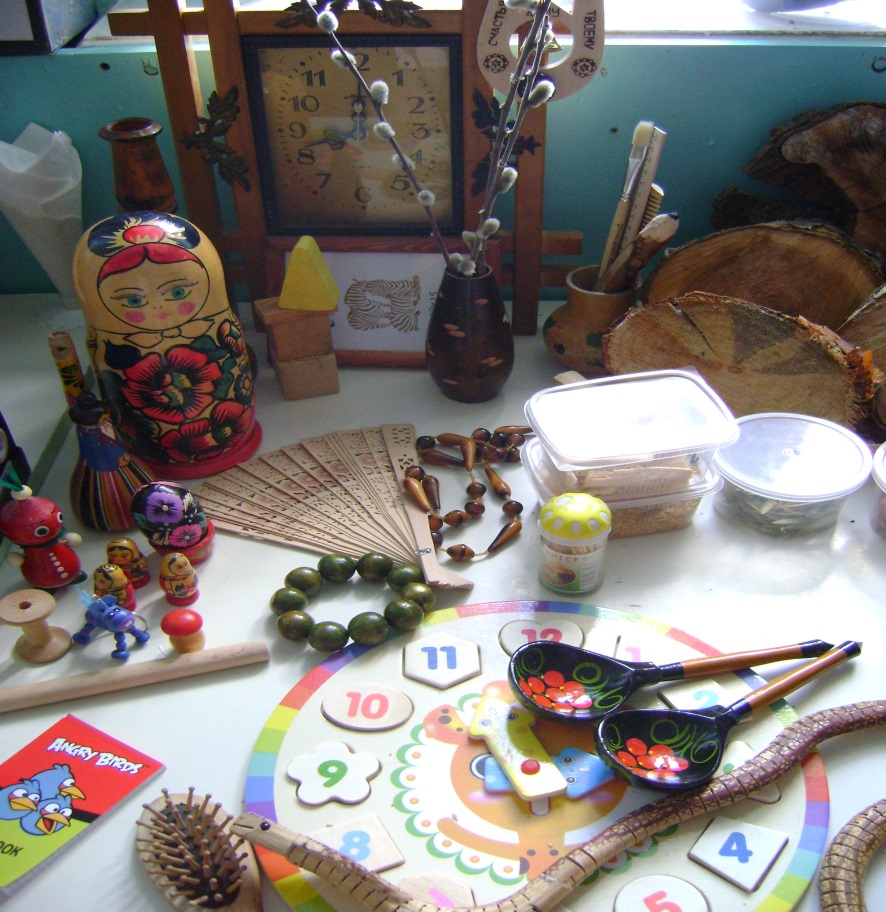 г. ПетровскСОДЕРЖАНИЕ1. Паспортные данные мини-музея2. Аспекты музейной деятельности 3. План работы по созданию музея4. Характеристика мини-музея5. Тематический план проведения занятий в мини-музее6. Перспектива развития мини-музея 7. Литература8. ПриложениеПАСПОРТНЫЕ ДАННЫЕНаименование мини-музея:  «Чудо-дерево»Профиль мини-музея: познавательныйЦели: формирование познавательных интересов дошкольников путем использования различных видов наглядности (рассматривания экспонатов музея)ЗадачиДать представления о многообразии видов деревьевПознакомить детей со свойствами, особенностями возможностями использования дерева в быту, его ценностью для жизни людейДать элементарное представление о разнообразии видов деревянных изделий их значением в нашей жизниРазвивать умение устанавливать причинно-следственные связи, учить делать выводыВоспитывать интерес и бережное отношение к деревьям, развивать любознательностьАктивизировать совместную деятельность родителей и детей.В основу решения этих задач положены следующие принципы:принцип учета возрастных особенностей дошкольников;принцип опоры на интересы ребенка;принцип осуществления взаимодействия воспитателя с детьми при руководящей роли взрослого;принцип наглядности;принцип последовательности;принцип сотрудничества и взаимоуважения.Разделы и экспонаты: В мини-музее представлены разные предметы, связанные с миром деревьев  – спилы, семена, кора деревьев; деревянная посуда, игрушки, украшения; предметы самоделки; альбомы и другое. Площадь, занятая под экспозицию: мини-музей организован в 2014 г. Под экспозицию выделен отдельный уголок  в старшей группе «Дружная семейка».   Руководители мини-музея: Горшенина В.В., Седова И.А.,  воспитатели старшей группыСтруктура управления мини-музеем: Руководители мини-музея планируют, координируют, контролируют работу в мини-музее.АСПЕКТЫ МУЗЕЙНОЙ ДЕЯТЕЛЬНОСТИВсем родителям хочется, чтобы дети выросли отзывчивыми на духовную красоту. Какая радость духовного общения заключена в гармоничном соединении взрослыми своего свободного времени со свободным временем своих детей, своего досуга с их досугом! Но, в отличие от «идеальной», реальная семья в праве рассчитывать сегодня на помощь специалистов в том, чтобы научиться наилучшим образом, объединять свои духовные интересы с интересами детей. Наш опыт показывает, что таким объединяющим средством становится музей.Творчески мыслящий педагог всегда сможет найти такие формы работы с детьми-дошкольниками, которые позволяют заложить хорошую основу гармоничного развития личности ребёнка, расширить его кругозор, сформировать эстетический вкус. При этом расширение кругозора – одна из сложных задач, стоящих перед педагогом. Широкий кругозор не только облегчает процесс познания, но и активизирует мыслительные процессы, воображение, фантазию, а также развивает творческое отношение к миру. Ни кругозор, ни эстетический вкус не являются врождёнными качествами человека, они складываются и развиваются в процессе воспитания, под влиянием той среды, в которой растёт ребёнок, а также целенаправленной работы педагогов и родителей.Эти задачи можно успешно решать в рамках музейной педагогики. Термин «музейная педагогика» появился несколько лет назад. Но такое название нового воспитательного направления нам очень нравится. Это такая педагогика, которая позволяет использовать дополнительные помещения, пространства, ресурсы, новые методы для всестороннего развития дошкольников, для расширения кругозора об окружающем мире.В условиях детского сада невозможно создать экспозиции, соответствующие требованиям музейного дела. Поэтому музеи в детском саду называют «мини-музеями». Часть слова «мини-» в нашем случае отражает и возраст детей, для которых они предназначены, и размеры экспозиции, и определенную ограниченность тематики. Важная особенность мини-музеев — участие в их создании детей и родителей. Дошкольники чувствуют свою причастность к мини-музею. Они могут: участвовать в обсуждении его тематики, приносить из дома экспонаты, ребята из старших групп проводить экскурсии для младших, пополнять их своими рисунками.В настоящих музеях трогать ничего нельзя, а вот в мини-музеях не только можно, но и нужно! Их можно посещать каждый день, самому менять, переставлять экспонаты, брать их в руки и рассматривать. В обычном музее ребенок — лишь пассивный созерцатель, а здесь он — соавтор, творец экспозиции. Причем не только он сам, но и его папа, мама, бабушка и дедушка. Каждый мини-музей — результат общения, совместной работы воспитателя, детей и их семей. Содержание, оформление и назначение мини-музея обязательно должны отражать специфику возраста детей данной группы. Мини-музеи постоянно пополняются новыми экспонатами. Здесь же размещаются детские работы, выполненные совместно со взрослыми. музейная педагогика в условиях детского сада позволяет реализовывать комплексные и дополнительные образовательные программы; является действительным модулем развивающей предметной среды, средством индивидуализации образовательного процесса;способствует воспитанию у дошкольников основ музейной культуры, расширяет их кругозор, открывает возможности для самостоятельной исследовательской деятельности;помогает наладить сотрудничество педагогического коллектива дошкольного учреждения с родителями и представителями социума за пределами детского сада.Мини-музей предназначен для формирования первичных представлений о музеях, для познавательного развития детей, развития художественных, изобразительных, игровых навыков.Формы деятельности:фондовая;поисковая;научная;экспозиционная;познавательная.Примечание. Наша задача – воспитать детей так, чтобы они жили в мире с природой. Дать представление о пользе деревьев для человека. Воспитывать бережное отношение к живому, развивать любознательность.Оформление мини-музея: Музейные экспонаты собраны в соответствии с возрастом детей. Коллекции мини-музея располагаются на полках стенки в групповой комнате. Например, коллекции листьев и семян деревьев (гербарий) располагаются на средней полке стенки, поэтому всегда доступны для детских игр и творчества. На нижней полке представлена детская литература, подборки картинок о деревьях, деревянных изделиях.ХАРАКТЕРИСТИКА МИНИ – МУЗЕЯЭкспонаты мини-музеяРазделы  мини-музея, особенности использования:«Спилы и семена», «Деревянная посуда», «Деревянные  игрушки». Экспонаты данных коллекций находятся в свободном доступе у детей и используются ими для изготовления поделок игр, для ручного труда и изодеятельности. Экспонаты могут быть использованы в процессе непосредственно образовательной деятельности, конкретно в образовательных областях «Познавательное развитие», «Социально-коммуникативное развитие», «Художественно-эстетическое развитие», «Речевое развитие». «Библиотека»Здесь собраны загадки, стихи и авторские произведения о деревьях, которые могут быть использованы как в непосредственно образовательной деятельности, так и в самостоятельной игровой деятельности детей.«Игротека»Игры и атрибуты для игр расположены на низкой полке. Дети могут использовать их самостоятельно в процессе самостоятельной игровой деятельности или вместе с педагогом в процессе непосредственно образовательной деятельности.ТЕМАТИЧЕСКИЙ ПЛАН ПРОВЕДЕНИЯ ЗАНЯТИЙ В МИНИ – МУЗЕЕПЕРСПЕКТИВА РАЗВИТИЯ МИНИ-МУЗЕЯПодбор коллекций детских мультфильмов, детских художественных фильмов и презентаций, научно-познавательных фильмов о деревьях.Проведение экскурсий для других групп детского сада.Написание книжек-малышек или большой книги о деревьях.На базе мини-музея или с использованием его коллекций можно проводить образовательную деятельность по разным видам деятельности.Художественная литература.Продолжать приучать детей внимательно слушать сказки, рассказы, стихотворения. Помогать детям, используя разные приемы и педагогические ситуации, правильно воспринимать содержание произведения, сопереживать его героям. Зачитывать по просьбе ребенка понравившийся отрывок из сказки, рассказа, стихотворения, помогая становлению личностного отношения к произведению. Поддерживать внимание и интерес к слову в литературном произведении. Продолжать работу по формированию интереса к книге. Предлагать вниманию детей иллюстрированные издания знакомых произведений. Объяснять, как важны в книге рисунки; показывать, как много интересного можно узнать, внимательно рассматривая книжные иллюстрации. Познакомить с книжками, оформленными Ю. Васнецовым, Е. Рачевым, Е. Чарушиным.ЛИТЕРАТУРА:Мини – музей в детском саду / Рыжова Н.А., Логинова Л.В., Данюкова А.И. – М.: Линка-Пресс, 2008. 256 с.Журнал Справочник старшего воспитателя дошкольного учреждения № 2, февраль .Журнал Справочник старшего воспитателя дошкольного учреждения № 3, март .Журнал Справочник старшего воспитателя дошкольного учреждения № 4, апрель .Анкета для родителейКакие музеи расположены в непосредственной близости от Вашего дома? ____________________________________________________________________________________________________________________________________________________________________________________________________________________________________________________________________________________________________________________________________В каком из музеев Вы нашли время побывать с ребёнком? ____________________________________________________________________________________________________________________________________________________________________________________________________________________________________________________________________________________________________________________________________Как Вы могли бы объяснить своему ребёнку, для чего существуют музеи? ____________________________________________________________________________________________________________________________________________________________________________________________________________________________________________________________________________________________________________________________________Можете ли Вы рассказать историю вашей улицы? ____________________________________________________________________________________________________________________________________________________________________________________________________________________________________________________________________________________________________________________________________Есть ли в Вашем доме вещи, представляющие интерес с точки зрения истории, памяти? ____________________________________________________________________________________________________________________________________________________________________________________________________________________________________________________________________________________________________________________________________Какие формы взаимодействия семьи и детского сада Вы считаете наиболее эффективными? ____________________________________________________________________________________________________________________________________________________________________________________________________________________________________________________________________________________________________________________________________Приведёт ли сотрудничество семьи и дошкольного учреждения к развитию интереса к историческому прошлому своей Родины и формированию ценностных ориентиров к экспонатам музея у детей? ____________________________________________________________________________________________________________________________________________________________________________________________________________________________________________________________________________________________________________________________________Есть ли в Вашем доме какая-нибудь коллекция? ____________________________________________________________________________________________________________________________________________________________________________________________________________________________________________________________________________________________________________________________________№Название экспонатаДата поступленияПостоянное/временное хранение1Спилы деревьев (дуб, береза, клен, черемуха, сосна)01.09.14г.постоянное2Семена деревьев 10.10.14г.постоянное3Гербарий листьев деревьев10.10.14г.постоянное4Бусы деревянныеСентябрь 15г.постоянное5Веер Сентябрь 15г.постоянное6Подставка под горячее30.09.15г.постоянное7Ваза (хохлома)30.09.15г.постоянное8Яйцо расписное 01.11.15г.постоянное9Заяц пластмассовый14.11.14г.постоянное10Солонка расписная 27.09.15г.постоянное11Стаканы (6 шт., хохлома)27.09.15г.постоянное12Рамка для фото29.09.15г.постоянное13Ложки (2 шт., хохлома)29.09.15г.постоянное14Плечики для одеждыСентябрь 15г.постоянное15Ложка деревянная02.10.15г.постоянное16Брелок для ключей «лошадка»02.10.15г.постоянное17Матрешка (5 шт.)Сентябрь 15г.постоянное18Игрушка «Мишка2 Октябрь 14г.постоянное19Игрушка «Зайчик»Октябрь 15г.постоянное20Игрушка-дергунчик «Буратино»Октябрь 15г.постоянное21Цветные карандашиОктябрь 15г.постоянное22Линейка Сентябрь 15гпостоянное23Ручка шариковая для письмаСентябрь 15гпостоянное24Расческа (2 шт., разные)Сентябрь 15гпостоянное25Шариковый ароматизатор для бельяСентябрь 15гпостоянное26Игрушки «Змеи» 2штСентябрь 15гпостоянное27Яйцо (не расписанное)Сентябрь 15гпостоянное28Подсвечник Сентябрь 15гпостоянное29ВазаСентябрь 15гпостоянное30Деревянный молоточек01.09.2015 г.постоянное31Деревянные конструкторы («Танк», «Автомобиль», «Мебель»Сентябрь – ноябрь 2015 г.Сентябрь 14г32Игрушка-самоделка «Колодец»Сентябрь 15гСентябрь 14г33Игрушка-самоделка «Скамеечка»Сентябрь 15гСентябрь 14г34Бутылка из дереваСентябрь 15гСентябрь 14г35Опилки и щепки Сентябрь 15г Сентябрь 14г 36Настольная игра «Часы»Сентябрь 14г.постоянноеМесяцСодержаниеУчастникиСентябрьЗнакомство: с музеем; с названием музея; экспонатами музея.Дети, воспитатели, руководитель мини - музеяОктябрьПознакомить с деревьями, их разнообразиемДети, воспитатели, руководитель мини - музеяНоябрьПознакомить с материалом: древесина. Учить детей аккуратно играть с деревянной игрушкой.Дети, воспитатели, руководитель мини - музеяДекабрьПознакомить детей с материалом: дерево (хохломой). Учить детей аккуратно играть с деревянной игрушкой.Дети, воспитатели, руководитель мини - музеяЯнварьИгра-загадка «Кто, что, из чего и чем?»Дети, воспитатели, руководитель мини - музеяФевральИгра-занятие «Кто и что, делает из дерева?»Дети, воспитатели, руководитель мини - музеяМартПознакомить детей с материалом: дерево (Городец). Учить детей аккуратно играть с деревянной игрушкой.Дети, воспитатели, руководитель мини - музеяАпрельЛаборатория Почемучек. «Изучаем растения»Дети, воспитатели, руководитель мини - музеяМайЭкскурсия по мини-музеюДети, воспитатели, руководитель мини - музея